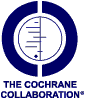  The Cochrane “Musculoskeletal Review Group”AUTHOR CONTACT DETAILS FORM                                 Please complete and email this form to:                             Dr Renea Johnston                Monash Department of Clinical Epidemiology, Cabrini Institute      4 Drysdale Street, Malvern Victoria 3144, Australia                        TEL: +61 3 9508 1774    FAX: 61 3 95081653                               Email: renea.johnston@monash.eduDetails of authorDetails of authorDetails of authorDetails of authorDetails of authorDetails of authorDetails of authorDetails of authorPrefix (e.g. Ms, Dr):First name: First name: First name: Middle names:Family name:Family name:Family name:Email address:Web: Web: Web: Job Title/Position:Department:Organisation:Street/Address:City:State/Province:Post/Zip code:Country:Country:Country:Telephone number:Fax number:Fax number:Fax number:Mobile number:Privacy:Hide address details		Yes  No Hide email address		Yes  No Hide mobile ph.		Yes  No Hide address details		Yes  No Hide email address		Yes  No Hide mobile ph.		Yes  No Hide address details		Yes  No Hide email address		Yes  No Hide mobile ph.		Yes  No Hide address details		Yes  No Hide email address		Yes  No Hide mobile ph.		Yes  No Hide address details		Yes  No Hide email address		Yes  No Hide mobile ph.		Yes  No Hide address details		Yes  No Hide email address		Yes  No Hide mobile ph.		Yes  No Hide address details		Yes  No Hide email address		Yes  No Hide mobile ph.		Yes  No Bulk mailings accepted: None    From primary entity only     From affiliated entities only    All None    From primary entity only     From affiliated entities only    All None    From primary entity only     From affiliated entities only    All None    From primary entity only     From affiliated entities only    All None    From primary entity only     From affiliated entities only    All None    From primary entity only     From affiliated entities only    All None    From primary entity only     From affiliated entities only    All Country of origin:Gender:Gender:Gender:Female          Male     